IFK Sävsjö orienteringssektion ungdomsträningVårens  träningar                                                                               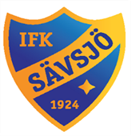 Tisdagen den   2 april	Orienteringsträning samling Djurgårdsstugan kl.18.00.Tisdagen den   9 april	Orienteringsträning samling Djurgårdsstugan kl.18.00.Tisdagen den 16 april	Orienteringsträning samling skidbacken kl.18.00.Tisdagen den 23 april	Orienteringsträning samling skidbacken kl.18.00Tisdagen den   7 maj	Orienteringsträning saml. parkeringen Ljunga park kl. 18.00Tisdagen den 14 maj	Orienteringsträning samling Djurgårdsstugan kl.18.00.Tisdagen den 28 maj	Orienteringsträning samling Djurgårdsstugan kl.18.00		Efter denna träning avslutar vi med korvgrillning.Vid orienteringsträningarna vid Djurgårdsstugan, kan det vara så, att vi går eller åker till en annan plats för att ha träningen. Kom i tid så vi inte åker ifrån Dig.Ungdomsserien under våren.Onsdagen den 8 maj	Ungdomsserien IFK Sävsjö. Samling vid Djurgårdsstugan  kl. 18,00, första start kl.18,30.Onsdagen den 15 maj	Ungdomsserien IFK Stockaryd. Samling vid Djurgårdsstugan kl. 17.30 för gemensam avresa. Första start kl. 18.30.Onsdagen den 29 maj	Ungdomsserien Bodafors OK. Samling vid Djurgårdsstugan kl. 17.30 för gemensam avresa. Första start kl.18.30.Övriga tävlingarUtöver dessa träningar och ungdomsserien finns det andra orienteringstävlingar. Vid dessa tävlingar finns U-klasser av samma slag som vid ungdomsserien.Söndagen den 7 april	Tävling OK Norrvirdarna Lammhult.Sön- och måndagen den 21, 22 april  Tävling  SOK Aneby.Söndagen den 28 april	Tävling OK Bävern Ekenässjön.Lör.- och söndag den 25, 26 maj. Tävling Nässjö OKSöndagen den 2 juni.	Tävling på High Chaparral Bredaryds SOK.Under sommaren skall IFK Sävsjö tillsammans med IFK Stockaryd lägga s.k. veckans orienteringsbana. Man köper sig en karta för 10 kr. på Turistbyrån eller Gunnars servicebutik på Ljungagatan och går själv ut och springer, när det passar.För den som vill pröva på mer orientering under sommaren finns s.k. Höglandsorientering i Aneby, Anneberg, Eksjö, Forserum och Nässjö. Om dessa orienteringar finns att läsa under respektive klubbs hemsida och Smålands dagbladHöstens träningarTisdagen den 13 aug. 	Orienteringsträning samling Djurgårdsstugan kl.18,00 Tisdagen den 20 aug.	Orienteringsträning samling Skidbacken kl.18.00Tisdagen den 27 aug	Orienteringsträning samling Djurgårdsstugan kl. 18,00Tisdagen den 3 sept.	Klubbmästerskap för ungdomar t.o.m. 16 år. Samling Djurgårdsstugan kl.17.30. Detta gäller alla deltagare i vårens och höstens träningar och U-serien. Även andra ungdomar från IFK Sävsjö. Märkesutdelning och fika.Ungdomsserien under hösten och avslutningen.Onsdagen den 14 aug	Ungdomsserien, OK Njudung Vetlanda Samling Djurgårdsstugan kl. 17.00 för gemensam avresa. Första start kl. 18.00.Onsdagen den 28 aug	Ungdomsserien, OK Bävern Ekenässjön. Samling Djurgårdsstugan kl. 17.00 för gemensam avresa. Första start KL.18.00-Torsdagen 5 sept.  	Avslutning för ungdomsserien, badhuset i Sävsjö. 		Prisutdelning kl.17.30 därefter bad. För att få ett pris från ungdomsserien, måste man vara med vid minst TRE tävlingar.Övriga tävlingar under höstenUtöver dessa träningar och ungdomsserien finns det även under hösten möjlighet att delta på andra orienteringstävlingar.Onsdagen den 21 aug,	Njudungsmästerskapet, Bodafors OK. Här finns inga U-klasser, däremot finns två öppna banor för fri anmälan.Ytterligare tävlingar under hösten finns i Vaggeryd (Hok) den 17 aug, Bredaryd den 7 sept. och Eksjö med nattorientering den 27 sept. och dagorientering den 28 sept.Utöver dessa tävlingar finns det fler, med längre resa. Åke och Petra vet mer.Mer upplysningar av Åke tel.070-6412554, Lena 0709-508204, Petra tel.10475, 070-6196197 eller Tomas tel. 12584, 0702-747260  Anna ??  Åsa ??                                                      Med hopp om roliga orienteringar.                     IFK Sävsjö orienteringssektion.